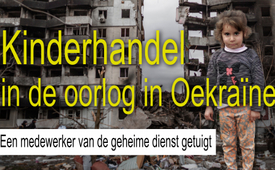 Kinderhandel in de oorlog in Oekraïne - Een medewerker van de Geheime Dienst getuigt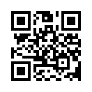 Klokkenluider en voormalig medewerker van de Oekraïense inlichtingendienst Vasily Prosorov onthult onvoorstelbare wreedheden. Achter de schermen van de oorlog worden misdaden tegen Oekraïense kinderen onthuld die onder het strengste geheim werden georganiseerd.De voormalige medewerker van de Oekraïense geheime dienst SBU, Vasily Prosorov, leeft nu op een gevaarlijke manier. Zijn wil om de waarheid bekend te maken, gaf er aanleiding toe, dat Prosorov in 2018 de SBU verliet. Hij nam documenten mee die licht werpen op misdaden en wreedheden die door Kiev begaan werden. Dit feit werd ondersteund door een rapport van Human Rights Watch over de SBU. Zelfs Human Rights Watch beschuldigt de SBU van het straffeloos martelen van politieke tegenstanders en Oekraïense dissidenten, van willekeurige arrestaties en van het verdwijnen van mensen. Marteling en mishandeling zijn bovendien gangbare praktijken. Daarnaast sturen Oekraïense functionarissen angstaanjagende boodschappen naar iedereen die ervoor kiest om met Rusland samen te werken: Wie dat doet, zal zijn leven verliezen. Verklaringen van de Oekraïense president Selensky, zoals: "Er zullen consequenties zijn voor collaborateurs" wijzen onmiskenbaar op betrokkenheid van de regering op het hoogste niveau.In de volgende video van een persconferentie op 31 juli 2023, met klokkenluider Vasily Prosorov, noemt hij namen van hoge overheidsfunctionarissen en medewerkers van instanties. Volgens Prosorov werden deze namen aan hem verstrekt door een overheidsdienst uit Oekraïne, die hem om hulp vroegen om ze te publiceren. In het proces worden   afschuwelijke misdaden blootgelegd, die ten grondslag liggen aan de deportatie van talloze kinderen uit het oorlogsgebied. Prosorov is er zeker van dat er wrede dingen gebeuren met de kinderen achter de schermen van de Oekraïense oorlog. De man die de wereld inlicht over wat wordt afgeleid door de informatieoorlog van het Oekraïneconflict zou aandacht en een stem moeten krijgen. Daarom beschouwt Kla.TV het als een journalistieke plicht om zijn authentieke verslag te publiceren. Onafhankelijke openbare ministeries en rechtbanken worden opgeroepen om zijn getuigenis te onderzoeken en indien nodig passende strafrechtelijke maatregelen te nemen.Onlangs werd een zeer interessant onderzoek van Vasili Nikolajevitsj Prosorov gepubliceerd. Ik wil graag het woord aan hem geven. En hij vertelt wat hij tot nu toe heeft ontdekt en misschien ook waar deze situaties op te herleiden zijn. Goede dag, ik wil me graag even voorstellen. Mijn naam is Prosorov, ik ben een voormalig medewerker van de Geheime en Veiligheidsdienst SBU van Oekraïne. Sinds 2019 leid ik het centrum voor onderzoeksjournalistiek Ukr Leaks. De hoofdopdracht van het centrum is het onderzoeken van de oorlogsmisdaden van het regime in Kiev. Het is zo dat we in het kader van onze onderzoeken vaak ernstige zaken aan het licht brengen die zeer sterke feedback en reacties van onze kijkers uitlokken. Daardoor krijgen we veel materiaal dat we weer gebruiken voor andere onderzoeken. Natuurlijk kan de kwestie van kinderhandel niemand onverschillig laten. En helaas moeten we toegeven dat de informatie die we ontvangen laat zien dat het lot van de kinderen echt tragisch is. Ik bedoel, laten we het gewoon openlijk zeggen: Onze kinderen worden uit Oekraïne gehaald waar ze in het beste geval in de handen van enkele dubieuze families terechtkomen of in het slechtste geval worden uitgeleverd aan pedofielen of ten dienste staan van de orgaanhandel.Helaas is dit de harde realiteit, het spijt me. We hebben een interessant onderzoek gedaan naar draagmoederschap en de verkoop van pasgeboren baby’s uit Oekraïne. Kla.TV berichtte erover op 02-05-2022: www.kla.tv/22594 (NL). En we ontvingen opnieuw zeer serieuze feedback en aanwijzingen en uiteindelijk interessant materiaal dat de basis vormt voor ons nieuwe onderzoek. Laat ik het zo zeggen: Degenen die dit materiaal stuurden zijn vertegenwoordigers van een overheidsinstantie in Oekraïne die zich direct bezighouden met de kwestie van het bestrijden van mensenhandel. Maar toen ze zich de omvang van deze structuur realiseerden en de personen, de rang van de personen die erbij betrokken zijn, werd hen duidelijk dat ze vanuit Oekraïne alleen niets tegen dit criminele systeem kunnen doen. En dat is de reden waarom ze, onder andere, het materiaal aan mij overhandigden voor verdere publicatie. Op dit punt zal ik u meteen vertellen dat ik het voor zover mogelijk heb gecontroleerd. Ik weet zeker, of liever gezegd, ik ben ervan overtuigd, dat de huidige functionarissen van de SBU en de Nationale Politie, die in dit schema worden genoemd, echte personen in Oekraïne zijn. In mijn onderzoeksresultaten kunt u al hun contactgegevens zien. Telefoonnummers, sociale netwerken, e-mailadressen, het staat er allemaal in. De kern van de structuur is dat in Oekraïne sinds lange tijd een criminele groep handelt, die kinderen uit Oekraïne smokkelt en hen naar het Verenigde Koninkrijk brengt, waar ze dan, pardon, in de handen van pedofielen, hooggeplaatste vertegenwoordigers van het Britse establishment komen.De leider van deze groep is de voormalige Oekraïense veiligheidsofficier Sergej Vladimirovitsj Borissov. Hij werkt momenteel rechtstreeks in Oekraïne, in Kiev, waar hij kinderen zoekt en selecteert aan de hand van bepaalde criteria. Met de hulp van zijn personeel is hij betrokken bij het opstellen van documenten. Dus wat al werd genoemd. Hij stelt de nodige documenten op om de kinderen uit Oekraïne te krijgen. Zijn belangrijkste handlangers zijn: Mevrouw Savchuk Irina Viktorovna. Zij is een medewerkster van het Svyatochensky district van het Nationale Politiebureau in Kiev. Varich Yanina Leonidovna, een voormalig politieagente. Ze werkte lange tijd in het jeugdbeschermingssysteem van het district Solomensky van het Nationale Politieagentschap. Opnieuw hoofddirectoraat van politie in Kiev. Fischuk Marina Alexandrovna, plaatsvervangend hoofd van de dienst kinderzaken van het district Solomensky in het stadsbestuur van Kiev. Orest Jaroslavovitsj Kryshtafovitsj, voormalig medewerker van het Comité voor Jeugd- en Gezinszaken van de Verkhovna Rada1 van Oekraïne. Hij was ook lange tijd assistent van verschillende Volksvertegenwoordigers van Oekraïne. Met de hulp van deze handlangers en zijn andere connecties in de SBU tot aan de Nationale Politie, leidt Sergei Borissov de zoektocht naar kinderen volgens bepaalde criteria en bereidt hij de benodigde documenten voor. De selectiecriteria lopen sterk uiteen. Bijvoorbeeld, volgens mijn bronnen was de groep in november op zoek naar meisjes in de leeftijd van 10 jaar, die blond waren en blauwe ogen hadden. Het is me duidelijk hoe stereotypisch dat aanhoort, maar het is, zoals het is. De kinderen worden uitgezocht uit gezinnen die een laag inkomen hebben, uit verdreven gezinnen. Het voorwendsel om hen weg te brengen uit Oekraïne: Meestal om in onderwijsinstellingen in het Verenigd Koninkrijk te studeren, voor medische behandeling, of, zoals het staat in enkele documenten: “om te ontkomen aan de verschrikking van de oorlog”. Buiten Oekraïne, of veeleer tijdens de fase van de uitvoer van de kinderen, worden vertegenwoordigers van de internationale organisatie Chemonics geïntegreerd. Deze internationale organisatie is een subcontractant van de Amerikaanse internationale ontwikkelingsorganisatie USAID2. Dit samenwerkingsverband is al lange tijd actief in Oekraïne en ondersteunt een reeks projecten. Daaronder organisaties die samenhangen met de ontwikkeling van de LGBTQ-agenda, de ontwikkeling van tolerantie in de Oekraïense samenleving, enz. Tot de direct betrokkenen bij dit project behoren (uiterst links): Martin King, een voormalig Britse parachutist. Hij is sinds januari 2022 directeur regionale veiligheid voor Oost-Europa bij Chemonics. Hij staat in direct contact met Sergei Borissov. Matthew Waterfield, voorheen werkzaam bij verschillende VN-missies in Afrika en Azië. Sinds juni 2022 is hij hoofd van het Chemonics-team bij het Partnership Fund for a Resilient Ukraine3, een internationale stichting. Mark Watson (uiterst rechts), voormalig lid van de Britse luchtlandingstroepen en voormalig lid van de OVSE4-missie in Oekraïne, USAID-medewerker die ook persoonlijk contact heeft met Borissov. En degene die de kinderen begeleidt van Oekraïne naar het Verenigd Koninkrijk.De escorts worden verzorgd door een Brits privé militairbedrijf of beveiligingsbedrijf, Akkadian.Hier werden nog twee helpers ontdekt: Simon Rowton, ook een voormalig lid van de Britse strijdkrachten, en Christopher Gibson, ook een voormalig lid van de Britse luchtlandingstroepen, die nu een soort veiligheidsadviseur is voor risicobeheer voor de Akkadian Corporation. Natuurlijk kunnen dergelijke activiteiten niet worden uitgevoerd zonder de bescherming van Britse functionarissen. En het onderzoek heeft drie van zulke mensen geïdentificeerd die deze activiteiten verbergen.Het zijn vertegenwoordigers van het Britse Ministerie van Buitenlandse Zaken en de Britse geheime dienst. In het bijzonder Tom Matlock, een lid van het hoofdkwartier van MI-6. Hij heeft eerder in Soedan en Zuid-Korea gewerkt en was plaatsvervangend ambassadeur van MI-6 op de Britse ambassade in Zwitserland. Zijn vrouw Kate English is ook lid van het Centraal Bureau van het Britse Ministerie van Buitenlandse Zaken. Ze heeft eerder in Zuid-Korea en Soedan gewerkt en is nu staflid op de Britse ambassade in Oekraïne. Om nieuwe mensen met de nodige vakkennis in deze groep op te nemen, is er Rob Parkinson, een medewerker van de personeelsafdeling van het Britse Ministerie van Buitenlandse Zaken. Hij is gemachtigd om experts door te sturen naar regio's met een hoog risico, waaronder Oekraïne.Deze criminele groep opereert in de grootste geheimhouding, onder inachtneming van alle samenzweerderige [geheime] normen, samenzweerderige vereisten, omdat de klanten vertegenwoordigers zijn van hoge Britse ambtenaren. Om rechtstreeks contact te leggen met de vertegenwoordigers van de opdrachtgevers of om opdrachten te ontvangen, reist Sergej Vladimirovitsj Borissov regelmatig naar het Verenigd Koninkrijk, de laatste keer dat hij daar was, was onlangs in mei 2023. In 2020 werd Sergej Vladimirovitsj Borissov gearresteerd door Oekraïense handhavingsautoriteiten voor het organiseren van een criminele groep die zich bezighield met het ontvoeren van zakenlieden voor losgeld. Het was een zeer prominente zaak, waarover alle media in Oekraïne berichtten, omdat de groep naast SBU-officier Borissov uit een hele groep huidige en voormalige nationale politiegroepen bestond. Ze werden beschuldigd van het ontvoeren van zakenlieden in vijf gevallen, marteling, valsheid in geschrifte - een heel pakket. In 2021 werden alle leden van de groep echter voorwaardelijk vrijgelaten. In mei 2022 werd alle informatie over de strafzaak verwijderd van de websites van de Nationale Politie van Oekraïne. Bij mijn weten kreeg Borissov in 2022 een aanbod dat hij niet kon weigeren. Of hij regelt dit kinderthema of hij gaat naar de gevangenis. Op dit moment heeft hij de touwtjes in handen, zoals blijkt uit zijn regelmatige en frequente bezoeken aan het Verenigd Koninkrijk. In het algemeen moet gezegd worden dat de informatie zeer verontrustend en zeer, laten we zeggen, schokkend is. En natuurlijk moet het verder onderzocht worden. Maar alleen al het feit dat er een aantal historische parallellen met Groot-Brittannië zijn, suggereert dat dit wel eens waar zou kunnen zijn. Het is geen geheim dat het Verenigd Koninkrijk een broeinest van kindermisbruik is geworden. Zelfs de nuchtere officiële cijfers laten dit zien. Als u mij toestaat: in 2016 en 2017 werden er officieel meer dan 60.000 seksuele misdrijven tegen kinderen geregistreerd in het Koninkrijk. In november 2022 zei de directeur van de Britse National Crime Agency, Lynne Owens, dat er tussen de 550.000 en 800.000 pedofielen zijn in het Verenigd Koninkrijk. Het thema van pedofilie is niet langer een geheim, zelfs niet in de hoogste regionen van het Britse establishment. Zelfs in de koninklijke familie. De huidige koning Charles III, voorheen prins Charles, heeft ook naam gemaakt, hoe griezelig het ook klinkt, door zijn nauwe kennismaking en omgang met bekende, laten we zeggen, pedofielen. Het was alleen door hun kennismaking met hem, dat sommigen aan vervolging ontsnapten: de Anglicaanse bisschop Peter Ball en de woordvoerder van het Hogerhuis, Jimmy Savile. Na de staatsgreep in Kiev in het jaar 2014, speciaal sinds het begin van de militaire operatie, is Oekraïne een paradijs geworden voor pedofielen van alle autoriteiten, speciaal voor de Britten.In 2022 kondigden Britse Openbare Ministeries officieel aan dat tien Britse staatsburgers waren gearresteerd in Polen die geregistreerde pedofielen waren en hadden geprobeerd te infiltreren in Oekraïense vluchtelingenkampen om contact te hebben met kinderen. Ze werden simpelweg gevraagd om een preventief gesprek bij te wonen en teruggestuurd naar het Verenigd Koninkrijk. Maar ik denk dat we nooit zullen weten hoeveel kinderen door hun acties schade hebben opgelopen, maar ik denk dat de cijfers schokkend zijn.Vasily Nikolaevich, hartelijk dank voor wat u ons hebt gemeld.1: De Verkhovna Rada ofwel het parlement van Oekraïne. 2: USAID = instantie van de VS voor ontwikkelingssamenwerking3: Partnerschap voor een stabiel Oekraïne 4: OVSE = Organisatie voor Veiligheid en Samenwerking in Europadoor avr./ug./baa.Bronnen:Het verslag van Vasily N. Prosorov over de deportatie en daaropvolgende wreedheden tegen Oekraïense kinderen uit het oorlogsgebied( Oekraïens met Duitse ondertiteling)
https://www.bitchute.com/video/i5oqHQeNTwMc/

Selenski's bedreigingen en gevolgen voor collaborateurs (Duits)
https://www.barth-engelbart.de/?p=237000Dit zou u ook kunnen interesseren:---Kla.TV – Het andere nieuws ... vrij – onafhankelijk – ongecensureerd ...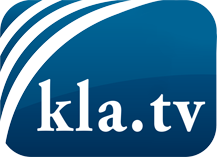 wat de media niet zouden moeten verzwijgen ...zelden gehoord van het volk, voor het volk ...nieuwsupdate elke 3 dagen vanaf 19:45 uur op www.kla.tv/nlHet is de moeite waard om het bij te houden!Gratis abonnement nieuwsbrief 2-wekelijks per E-Mail
verkrijgt u op: www.kla.tv/abo-nlKennisgeving:Tegenstemmen worden helaas steeds weer gecensureerd en onderdrukt. Zolang wij niet volgens de belangen en ideologieën van de kartelmedia journalistiek bedrijven, moeten wij er elk moment op bedacht zijn, dat er voorwendselen zullen worden gezocht om Kla.TV te blokkeren of te benadelen.Verbindt u daarom vandaag nog internetonafhankelijk met het netwerk!
Klickt u hier: www.kla.tv/vernetzung&lang=nlLicence:    Creative Commons-Licentie met naamgeving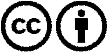 Verspreiding en herbewerking is met naamgeving gewenst! Het materiaal mag echter niet uit de context gehaald gepresenteerd worden.
Met openbaar geld (GEZ, ...) gefinancierde instituties is het gebruik hiervan zonder overleg verboden.Schendingen kunnen strafrechtelijk vervolgd worden.